Статья 50. Градостроительные регламенты. Карта градостроительного зонирования.ПРАВИЛА ЗЕМЛЕПОЛЬЗОВАНИЯ И ЗАСТРОЙКИ ТЕРРИТОРИИ ГОРОДА ОЗЕРСКА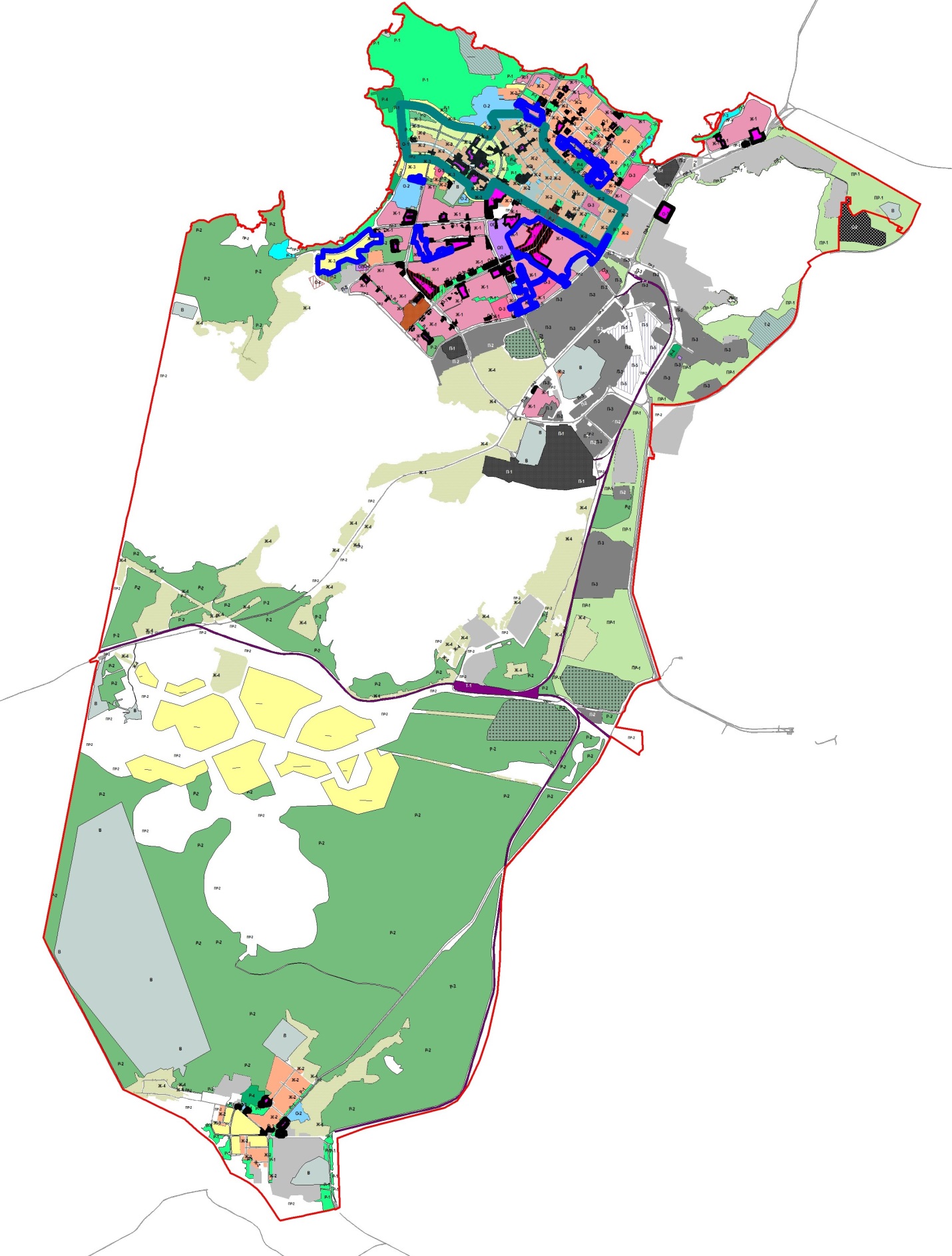 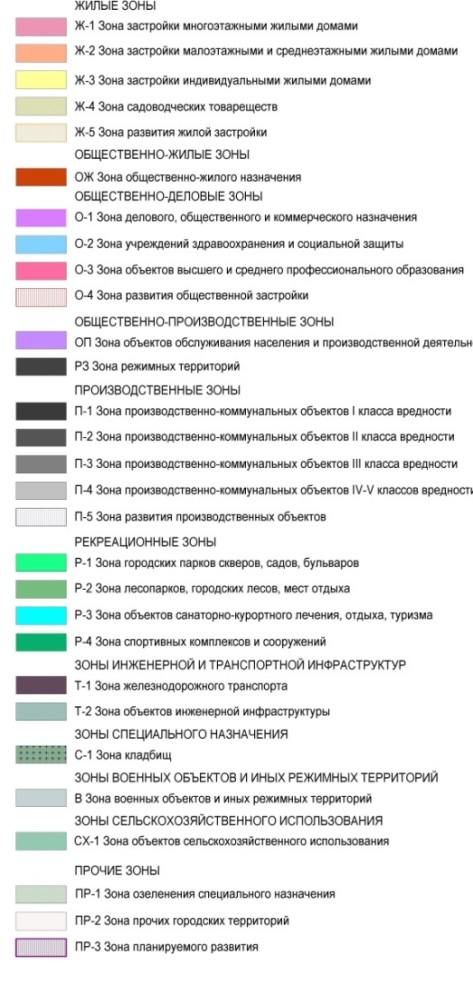 